Alternative Recommendation for Press Release – DRAFT 1/11/17FOR IMMEDIATE RELEASE: TBD, 2017CONTACTS: Name, Organization, Phone ##, Name, Organization, Phone ##,  Name, Organization, Phone ##, Name, Organization, Phone ##,  New comprehensive plan for the Spokane River guides actions for reducing PCBsSpokane, WA – A positive step toward a cleaner Spokane River was quietly recorded this past December. The Spokane River Regional Toxics Task Force (Task Force) released a comprehensive plan that identifies a variety of actions that could prevent more polychlorinated biphenyls (PCBs) from polluting the Spokane River. PCBs are a cancer-causing chemical that can build up in people and fish. The entire plan can be viewed on the Task Force website. The plan was developed to guide projects in Idaho and Washington that will identify, reduce and eliminate PCB sources to the river. It lays out findings from several years of studies that measured the extent of PCB pollution in various sections of the river and identified sources of PCBs and how they reach the river. PCBs remain in the environment and build up over time in fish, animals and people. The Washington Department of Health advises people limit the amount of fish they consume from the river for many years for most species because of PCBs. That’s why finding even tiny amounts of these chemicals in the Spokane River requires action. The plan also specifies projects and practices that, if applied, will reduce PCBs in the river. Examples include, measures to capture polluted stormwater through green building design and state-of-the-art technology for industrial and municipal dischargers to filter PCBs out of their wastewater before it enters the river. PCB control actions include, but are not limited to:wastewater treatmentknown site remediationstormwater controlslow impact development (LID)purchasing standards for products known to contain PCBssupport of green chemistry alternativesregulatory rulemaking to reduce origin of PCBsbuilding demolition and renovation controleducation efforts to help the public understand the scope of PCB pollution and reduction actionsThe Task Force will evaluate the success of the effort by tracking project milestones and assessing effectiveness of individual actions to protect the river. The Task Force is a diverse body of stakeholders (dischargers, environmental groups, and agencies) formed in 2012 to develop a plan to bring the Spokane River into compliance with applicable water quality standards for PCBs. This plan represents conclusions reached through data collection, evolving technology, national expert consultation and deliberation among Task Force members.BackgroundThe Spokane River begins in northern Idaho at the outlet of Coeur d’Alene Lake and flows west 112 miles to the Columbia River. Sections of the Spokane River and Lake Spokane have been placed on Washington’s EPA-approved 303(d) list of impaired waters for polychlorinated biphenyls (PCBs). The impairments are based on concentrations of PCBs measured in fish tissue that exceeded a fish tissue equivalent concentration for applicable water quality standards. PCBs are a man-made chemical produced for industrial use by Monsanto from the late 1930s until they were largely banned as an environmental and human health hazard in 1979. Because they resist breaking down in the environment, PCBs persist in soils, surface water, and groundwater. PCBs do not attach to water but readily attach to lipids (fats) and carbon. As a result, they accumulate in aquatic organisms and magnify in concentration as they go higher up the food chain. This means that apex consumers (such as osprey or humans) that consume fish or other aquatic organisms can accumulate large concentrations of PCBs over time, resulting in magnified health risks. According to the U.S. Department of Health and Human Services, individuals who are continually exposed to PCBs are at increased risk of developing cancer and experiencing toxic effects on bodily systems. PCBs are still allowed when inadvertently produced, such as . Because resist breaking down in the environment, both older, legacy PCBs and newer, inadvertent PCBs still show up in residential and industrial wastewater, stormwater, groundwater and soils and ultimately reach our waterways.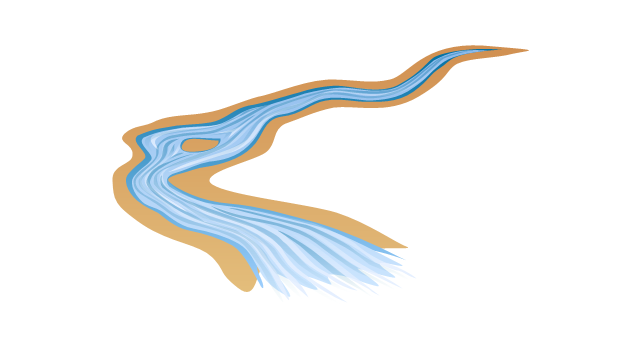 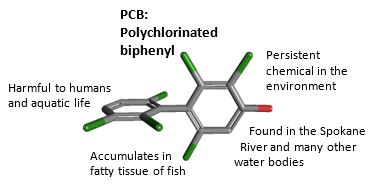 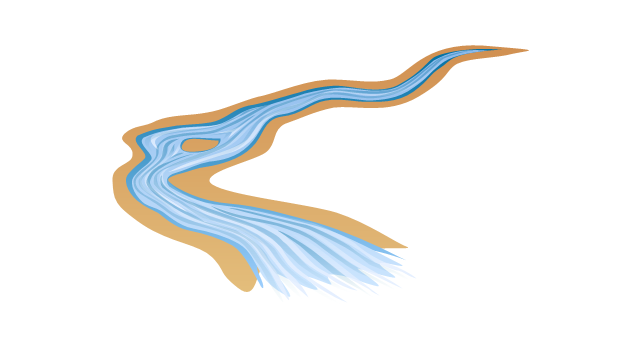 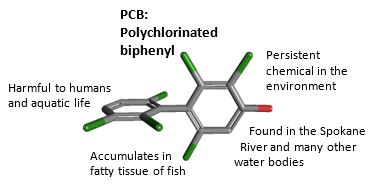 